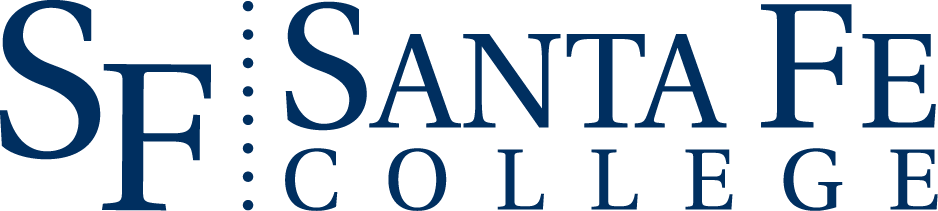 April 1, 2018FOR IMMEDIATE RELEASECONTACT:Jay Anderson, Communications Manager, Communications & Creative Servicesjay.anderson@sfcollege.edu 352-381-3692CAESAR SAINT ARRESTED ON SANTA FE COLLEGE CAMPUSGAINESVILLE, FL, – Santa Fe (SF) College mascot, Caesar Saint, was arrested Sunday, April 1, 2018, at 11:30 a.m. for an alleged violation of the college’s leash law. He remains in custody on SF’s Northwest Campus.Santa Fe College Police Department (SFPD) officers learned of the violation from an anonymous “Say Something Report” posted on the SF website shortly after 2 a.m. After a several-hour chase, SFPD took the leashless Caesar into custody in the Oak Grove. Bail is set at $100,000.“We’ve never experienced anything like this,” said SFPD Chief Ed Book. “Caesar is usually a very well behaved dog. Once this mess is over, we plan to schedule obedience classes and some quality time with Beau and Marco, SF’s therapy dogs, to help him get back on track.”Caesar Saint resides on SF’s Northwest Campus and volunteers at SF events. Administrative officials said they are currently reassessing his future with the institution.About Santa Fe CollegeSanta Fe College was established by the state government in 1965 to offer wide access to quality higher education. Since then, Santa Fe College has established programs and services that enable the college to carry out its mission of educational opportunity, responsiveness to the community, economic development and innovation in the public interest. The philosophy of the college has been, and continues to be student-centered. SF is home to a planetarium, a nationally recognized teaching zoo and a state-of-the-art Fine Arts Hall, and annually produces the Santa Fe College Spring Arts Festival, the largest cultural arts event in Alachua County. Visit sfcollege.edu for more information.